Calendrier de l’année 2019/2020Dimanche 22 septembre de 9h30 à 12hMardi 15octobre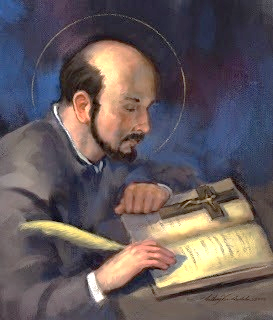 Mardi 5 novembreMardi 19 novembreDimanche 1er décembreMardi 17 décembre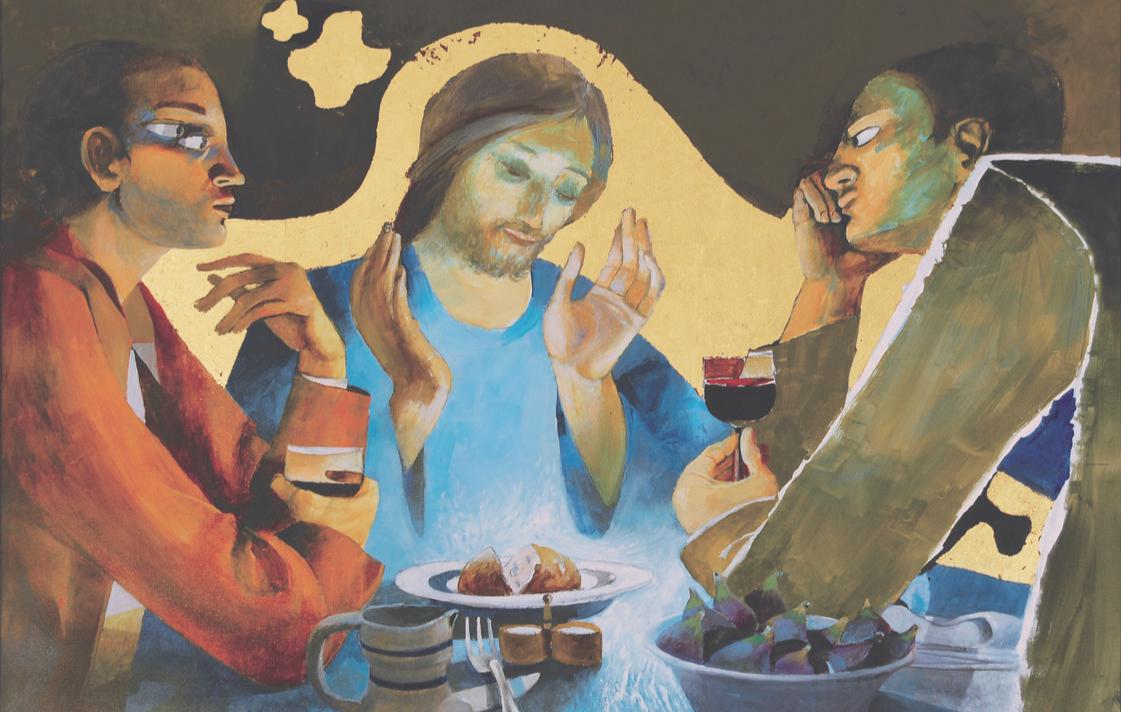 Mardi 7 janvierMardi 28 janvierMardi  3 marsVendredi 13 soir, samedi 14, dimanche 15 mars Mardi 31 marsMardi 21 avrilMardi 5 maiMardi 19 maiMardi 2 juinDimanche 21 juin de 9h30 à 17hLibres dans l’Esprit pour servirExercices spirituels dans la vieUn chemin de vie pour chercher et trouver Dieu dans sa vie, en toutes choses.De quoi s'agit-il ?Vivre une expérience spirituelle adaptée à une démarche dans la vie quotidienne, personnellement et en groupe, selon les exercices spirituels de saint Ignace de Loyola, sur deux ans.Cette expérience comporteDes rencontres régulières en groupe pour un temps de partage, d'enseignement et de prière en commun.Des temps de prière personnelle quotidiens.Un accompagnement spirituel individuel chaque mois.A qui s’adresse cette proposition ?À toutes celles et tous ceux qui désirent chercher et trouver le Seigneur au cœur de leur vie.Aux laïcs ou diacres qui vivent un engagement d’Église et qui désirent l'enraciner davantage en Jésus-Christ.Elle peut être suivie en couple, chacun suivant son itinéraire personnelFonder sa vie dans l’amour de DieuObjectifsMettre de l'ordre dans sa vie en l'orientant vers Dieu.Assurer l'enracinement de l'expérience spirituelle en Jésus-Christ dans la vie quotidienne.ContenuLe parcours des exercices spirituels dans la vie courante est réparti sur deux années, de septembre 2019 à juin 2021.En 1ère année, accueillir l'amour de Dieu dans son histoire personnelle. Situer sa vie passée et présente, avec toutes ses composantes, dans la quête spirituelle qui traverse toute l'histoire biblique.En 2ème année, approfondir sa relation au Christ pour mieux l'aimer et le suivre.MéthodeApprendre à prier avec la Bible.Discerner ce qui aide à vivre et repérer ce qui y fait obstacle.S'ouvrir à la miséricorde de Dieu.Relire sa vie, ses journées à la lumière de l’Évangile.Se laisser conduire par l'Esprit Saint à la suite du Christ.A quoi cela m’engage-t-il ?Chaque jour :Un temps de prière à l'écoute de la parole de Dieu.Un temps de relecture de la vie quotidienne.Chaque mois :Deux rencontres de groupe de 20h30 à 22h30 (partage en équipes, enseignement, temps de prière).Un accompagnement personnel au minimum une fois par mois.Dans l'année :En fin de premier trimestre, un samedi ou dimanche.Au second trimestre, un week-end.En fin d'année, une journée de clôture.Il est nécessaire d'être présent à toutes ces rencontres. Elles ont  lieu exclusivement en dehors des vacances scolaires.Ce parcours, débutera le 21 septembre 2019.Chez les sœurs de Saint Paul de Chartres  82 rue du Théâtre - 75015 ParisParticipation financière : 350€ à 400€ pour l'année, payables en 3 fois. Ce coût ne doit pas être un obstacle, il est ajustable selon la situation de chacun.L’inscription nécessite un entretien préalable  auprès deChantal Grimaud : 06 10 46 04 45/grimaudchantal@orange.frAnne-Marie Aitken : 06 10 95 17 06/annemarie.aitken@xavieres.org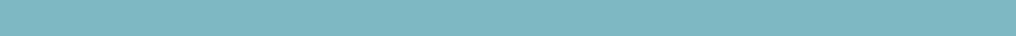 Geneviève Roux : 06 62 94 59 25/genevieve.roux@xavieres.orgCe parcours est animé par une équipe de laïcs et de xavières.